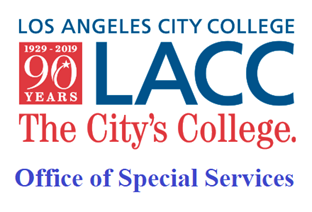 FINALS TIMEFALL 2022In this issue, we will cover the following topics:Alternative Testing, p.1 Finals Tips, p. 1Winter/Spring 2023 Reminders & Hours, p.2 FAFSA Renewal, p.2 Kinesiology 45 class (Adaptive PE), p.3 LA County ACP Laptop Give-Away, p. 3-4 Contact UsLos Angeles City College855 N. Vermont AvenueLos Angeles, CA 90029Office of Special ServicesStudent Services Bldg., 1st fl.Phone: (323) 953-4000 ext. 2270 (TTY/TDD)Email: oss@lacitycollege.edu Cranium Café: https://tinyurl.com/w7zhpu75 Website: https://tinyurl.com/2xfekjbx OSS Student NewsletterVolume 2, Issue 3	Hello students, can you believe it? It’s Finals Time already! How quickly it’s come by! We understand how stressful this time of semester may be and want to remind you of the various supports in OSS that can be of assistance and help to you during this important time! Read more below to see what’s available to you. ALTERNATIVE TESTING SERVICESHave you scheduled your final exams appointment? Friendly reminder that Finals are from Monday, December 12 to Sunday, December 18, 2022. We strongly encourage you to book with us as early as possible for finals by submitting your Test Request Form. Please email any questions to ossexams@lacitycollege.edu FINALS TEST-TAKING TIPS!As we gear up for finals, here are a few strategies that can help you bring home great grades!Start by reading the directions. If you’re in a private space, try reading them aloud to help with comprehension. Before you start, quickly scan entire exam, and write a check mark at the middle point of the test.Figure out which parts of the test you feel most confident about and do them first.  Whenever you reach a question that you aren’t sure about, mark it and go on to the next question. When you reach the middle mark, look at the time. Have you completed half of the test? If not, it’s time to speed up. Once you are at the end of the test, check the clock again and plan how to use the remaining time. Remember those questions that you marked because you were not positive about the answers? Go back now and double check them. You may want to do this up to 2 times.Check your scantron for errors. Finally, turn in your test! Congratulations – you’ve got this!                     Landmark College for Research and Training WINTER AND SPRING 2023 REMINDERSDid you renew your OSS Continuing Student Application for Winter/Spring 2023 yet? If not, do so here: https://tinyurl.com/yu8trjw3 and email to oss@lacitycollege.edu Winter term begins January 3rd and ends on February 5thSpring semester begins February 6th and ends on June 5th If you need help planning your winter/spring classes, make sure to reach out to your counselor: Last names A-L, see Robert Dominick: DOMINIRT@LACCD.EDU Last names M-Z, see Houa Lee: LEEH7@LACCD.EDU       OSS HOURS: WINTER BREAK 2022 General hours on week of Monday, December 19th to Wednesday, December 21st, 9:00 am to 2:00 pm: o	Basic questions/inquirieso	Receive applications and other documentationo	Online counseling available on Monday, Dec. 19th only In-person services available Monday, December 19th and Tuesday, December 20th o	Basic questions/inquirieso	Receive applications and other documentationOnline chat services available on Wednesday, December 21st o	Basic questions/inquiriesOSS will be closed starting Thursday, December 22nd. DID YOU RENEW YOUR FAFSA FOR 2023-2024 ACADEMIC YEAR?The application for the 2023-2024 academic year is available since October 1, 2022. Priority deadline to submit FAFSA is March 1st , 2023! Make sure to submit your FAFSA or DREAM Application and complete the financial aid process as soon as it is available - check the "To do list" on your Student Portal for updates to ensure that your financial aid process is completed. If you have any questions, please visit the Financial Aid Office located in the Student Services Building, 1st floor. You can also email or call them at: finaid@lacitycollege.edu or 1 (888) 930-5222. NEW CLASS! KINESIOLOGY 45 – ADAPTED FITNESS (1 unit)This course is designed to meet the needs of students with a verified disability who require restricted or modified activities. Safe and effective individualized exercises are performed by students using many different kinds of fitness equipment such as cardio machines, barbells, kettlebells, weight machines, dumbbells and more.  It will be offered in Spring 2023, on Thursdays from 9:35am to 11:40am in the Kinesiology North Building. Section number: 25355.  For more information, contact Christine Tinberg at tinberc@laccd.edu or 323-953-4000 extension 1069. LA COUNTY – ACP LAPTOP GIVE AWAY The County of Los Angeles is hosting special events and laptop giveaways for new ACP enrollments. The ACP is a federally funded program offering up to $30 off your monthly internet bill.For a chance to receive a free laptop, you must attend an ACP special event location on Saturday, December 10, 2022 from 11AM to 3PM.Bring proof that you already enrolled in ACP on or after November 15, 2022. Acceptable proof is a photo or copy of your confirmation email from National Verifier, OREnroll in the ACP at the special event (follow steps 1, 2, 3 on next page) at one of the locations below.Date & Time:Saturday, December 10, 202211:00 a.m. to 3:00 p.m.Special Event Locations:East Los Angeles Library 4837 E 3rd Street, Los Angeles, 90022San Fernando Library 217 N Maclay Avenue, San Fernando 91340 Gardena Mayme Dear Library 1731 W Gardena Boulevard, Gardena 90247 San Gabriel Library 500 S Del Mar Avenue, San Gabriel 91776 Willowbrook Library 11737 Wilmington Avenue, Los Angeles 90059 Huntington Park Library6518 Miles Avenue, Huntington Park 90255 West Hollywood Library 625 N San Vicente Boulevard, West Hollywood 90069 To sign up for ACP at a special event location, you must bring the following items:Identity document (one of the following):U.S. Driver’s LicenseGovernment ID: State ID, U.S. Military IDPassport (current from any country)Individual Taxpayer ID Number (ITIN)Matricula or Visa Consular CardBirth Certificate (any country) for the minor that is the Benefit Qualifying Person (BQP)Eligibility document (one of the following):Monthly statement from Medi-Cal, CalFresh, WICProof of participation in National School Lunch Program (NSLP) at CEP designated schoolPell Grant Award LetterA valid email address to check on status of ACP application.A representative will help you set up an email address if needed.Good luck on your Finals! You CAN do this!